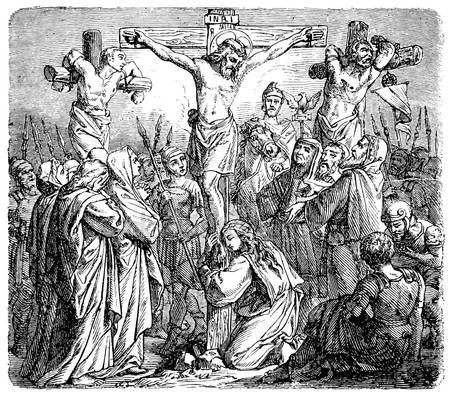            SZKOLNE  REKOLEKCJE                     WIELKOPOSTNE                         ŻEGOCINA, 06.04 -08.04.2022ŚRODA 06.04.2022 ( AULA  SZKOLNA)09.00 – 10.00  SZKOŁA PODSTAWOWA W ŻEGOCINIE KL I – IV,SZKOŁA PODSTAWOWA W BYTOMSKU I SZKOŁA PODSTAWOWA W ROZDZIELU11.00 – 12.00  SZKOŁA PODSTAWOWA W ŻEGOCINIE KL V –V III,SZKOŁA PODSTAWOWA W BYTOMSKU I SZKOŁA PODSTAWOWA W ROZDZIELUCZWARTEK  07.04.2022 ( AULA  SZKOLNA)09.00 – 10.00  SZKOŁA PODSTAWOWA W ŻEGOCINIE KL I – IV, SZKOŁA PODSTAWOWA W BYTOMSKU I SZKOŁA PODSTAWOWA W ROZDZIELU11.00 – 12.00  SZKOŁA PODSTAWOWA W ŻEGOCINIE  KL V –V III, SZKOŁA PODSTAWOWA W BYTOMSKU I SZKOŁA PODSTAWOWA W ROZDZIELUPIĄTEK  08.04.2022  ( KOŚCIÓŁ PARAFIALNY)8.15 – SPOWIEDŹ-  SZKOŁY  PODSTAWOWE ( w kolejności przywozu)9.00 – MSZA ŚWIĘTA 10.00 – DROGA KRZYŻOWA10.30  ZAKOŃCZENIE  REKOLEKCJI.